ΒΙΟΓΡΑΦΙΚΟ ΣΗΜΕΙΩΜΑ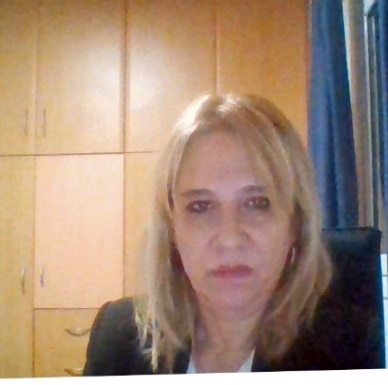 ΑΓΓΕΛΙΚΗ Β. ΣΑΡΕΛΛΑΕπίκουρη Καθηγήτρια Γνωστικό αντικείμενο: «Μαιευτική Φροντίδα και εφαρμογές δικαίου στην αναπαραγωγική υγεία» Ερευνητικό Εργαστήριο Μαιευτικής Φροντίδας κατά την Κύηση και τη Λοχεία-Μητρικός Θηλασμός Τμήμα Μαιευτικής, Σχολή Επιστημών Υγείας και Πρόνοιας, Πανεπιστήμιο Δυτικής Αττικής Αγ.Σπυρίδωνος 28,12243, Αιγάλεω, Αθήνα.Τηλ. γραφείου: 2105387456, E-mail: asare@uniwa.grΑΚΑΔΗΜΑΪΚΕΣ ΣΠΟΥΔΕΣ- ΕΚΠΑΙΔΕΥΣΗ1992    Πτυχίο Μαιευτικής              Τμήμα ΜαιευτικήςΤεχνολογικό Εκπαιδευτικό Ίδρυμα Αθήνας                  Σχολή Επαγγελμάτων Υγείας και Πρόνοιας 1992     Άδεια άσκησης επαγγέλματος Μαίας2006       Μεταπτυχιακό Δίπλωμα στην Εφηρμοσμένη Δημόσια Υγεία,                 (Κατεύθυνση ΙΙ: Πρότυπα και Συμπεριφορές Υγείας)                  Εθνική Σχολή Δημόσιας Υγείας                  Διπλωματική εργασία: με θέμα «Επιδημιολογικά στοιχεία κυήσεων στην                  Ελλάδα. Η εμπειρία ενός ιδιωτικού Μαιευτηρίου». 2016-20Διδακτορικό Δίπλωμα                      Εθνικό και Καποδιστριακό Πανεπιστήμιο Αθηνών                     Νομική Σχολή                     Τίτλος διδακτορικής διατριβής:  «Η επίδραση των πορισμάτων της                        ιατρικής και μαιευτικής επιστήμης στη νομοθετική και νομολογιακή                      αντιμετώπιση των αμβλώσεων »2002 Πτυχίο Παιδαγωγικών Σπουδών ΑΣΠΑΙΤΕ (ΠΑΤΕΣ) της                     ΣΕΛΕΤΕ. 2015 Δια Βίου Εκπαίδευση  «Ψυχολογία Προσωπικότητας» ΕΚΠΑ.                    Διάρκεια επιμόρφωσης 3 μήνες : 60 ώρες Βαθμοί ESVET 5  2018-19 Επιμορφωτικό σεμινάριο «Ιατρικές πράξεις: Νομικά και Ηθικά                          ζητήματα: Σύγχρονα Θέματα Βιοηθικής. Εθνική Επιτροπή Βιοηθικής και                    Εργαστήριο Μελέτης Ιατρικού Δικαίου και Βιοηθικής της Νομικής                    Σχολής  ΑΠΘ . (2018)ΕΠΑΓΓΕΛΜΑΤΙΚΗ ΠΡΟΫΠΗΡΕΣΙΑΜαία στα τμήματα Λεχωίδων, Προώρων, Αίθουσας Τοκετών στο ιδιωτικό Μαιευτήριο ΛΗΤΩ(1991-1996)Προϊσταμένη μαία στην Αίθουσα Τοκετών στο Μαιευτικό-Γυναικολογικό-Χειρουργικό-Διαγνωστικό-Θεραπευτικό Κέντρο ΙΑΣΩ  από 27/5/1996-15/1/2008 .Διδακτικό έργο στο 1ο ΤΕΕ Κορωπίου  (2005)ΔΙΔΑΚΤΙΚΗ ΠΡΟΫΠΗΡΕΣΙΑΑκαδημαϊκά Έτη 1999 -2008   Τεχνολογικό Εκπαιδευτικό Ίδρυμα Αθήνας Σχολή Επαγγελμάτων Υγείας Πρόνοιας Τμήμα Μαιευτικής Εργαστηριακός συνεργάτης Ακαδημαϊκά Έτη1998-1999      Αντικείμενα : Νοσηλευτική IV,VI, (567 ώρες)- εργαστήριο, Αρ.πρωτ.Δ.26/10981 π.ε./10-01-19991999-2000      Αντικείμενα : Νοσηλευτική IV,V  (494 ώρες)- εργαστήριο2001-2002Αντικείμενα :  Μαιευτική Νοσηλευτική Φροντίδα I,II καιΠρωτοβάθμια Μαιευτική Νοσηλευτική Φροντίδα ( Μ.Ν.Φ) (550 ώρες)- εργαστήριο2003-2004Αντικείμενα :  Μαιευτική Νοσηλευτική Φροντίδα II (252 ώρες)- εργαστήριο2004-2005      Αντικείμενα :  Μαιευτική Νοσηλευτική Φροντίδα I(231 ώρες)-εργαστήριο2005-2006      Αντικείμενο : Μαιευτική-Νοσηλευτική Φροντίδα  Εργαστήριο (252 ώρες)- εργαστήριο2006-2007      Αντικείμενα :  Μαιευτική-Νοσηλευτική ΙΙ     Μαιευτική-Νοσηλευτική ΙΙΙ   (436 ώρες)- εργαστήριο2007-2008       Αντικείμενα :  Μαιευτική-Νοσηλευτική Ι  ,  Μαιευτική-Νοσηλευτική ΙΙ   , (550 ώρες) -εργαστήριοΑκαδημαϊκά Έτη 2008-2018Τεχνολογικό Εκπαιδευτικό Ίδρυμα Αθήνας Σχολή Επαγγελμάτων Υγείας Πρόνοιας Τμήμα Μαιευτικής Μέλος Ε.Π,  Καθηγήτρια Εφαρμογών (ΦΕΚ 880/τ. Γ, 22 -09-2008Ακαδημαϊκό Έτος :2008-2009 Χειμερινό Εξάμηνο Μαιευτική Νοσηλευτική Φροντίδα ΙΙ,ΙΙΙ,- εργαστήριο Πρωτοβάθμια Μαιευτική Νοσηλευτική  - εργαστήριο(υπ΄αριθμ.7/16-11-08) Εαρινό ΕξάμηνοΜαιευτική Φροντίδα Φ. Τοκετού - εργαστήριοΜαιευτική Φροντίδα Κύησης Υψηλού Κινδύνου- εργαστήριοΑκαδημαϊκό Έτος :2009-2010 Χειμερινό ΕξάμηνοΠροστασία Μητρότητας και Παιδιού   (Θεωρία) Τμήμα  Επισκεπτριών/ων Της Σχολής Επαγγελμάτων Υγείας  και   Πρόνοιας  του ΤΕΙ  Αθήνας (Υπ’αριθμ.3/13-10-09)Μαιευτική Φροντίδα  Φυσιολογικού Τοκετού-εργαστήριο Εαρινό Εξάμηνο Ενδονοσοκομειακές Λοιμώξεις  (Θεωρία) Μαιευτική Φροντίδα Τοκετού  εργαστήριο(Υπ’αριθμ.1/13-02-09)Ακαδημαϊκό Έτος :2010-2011Χειμερινό ΕξάμηνοΜαιευτική Φροντίδα Φυσιολογικού Τοκετού - εργαστήριο Κοινοτική Μαιευτική-Γυναικολογική Φροντίδα,-Αγωγή Υγείας-  εργαστήριο Εαρινό ΕξάμηνοΜαιευτική Φροντίδα Κύησης Υψηλού Κινδύνου – εργαστήριοΑκαδημαϊκό Έτος :2011-2012                    Χειμερινό Εξάμηνο Μαιευτική Φροντίδα Φυσιολογικού Τοκετού  – εργαστήριοΚοινοτική Μαιευτική-Γυν/κή Φρ,-Αγωγή Υγείας  Κέντρα Υγείας και Παρουσιάσεις σε Σχολεία Ομιλιών Αγωγής Υγείας   Εαρινό ΕξάμηνοΜαιευτική Φροντίδα Κύησης Υψηλού Κινδύνου – εργαστήριοΠροετοιμασία Γονέων-Φυσικός Τοκετός – εργαστήριοΑκαδημαϊκό Έτος :2012-2013Χειμερινό ΕξάμηνοΜαιευτική Φροντίδα Τοκετού  – εργαστήριοΚοινοτική Μαιευτική-Γυν/κή Φρ,-Αγωγή Υγείας –εργαστήριο Εαρινό Εξάμηνο Προετοιμασία γονέων- Φυσικός τοκετός  – εργαστήριο Μαιευτική Φροντίδα Κύησης Υψηλού Κινδύνου – εργαστήριο Μαιευτική Φροντίδα Λοχείας-Προαγωγή Μητρικού Θηλασμού– εργαστήριο (Υπ’αριθμ.295/19-02-13)Ακαδημαϊκό Έτος :2013-2014Χειμερινό ΕξάμηνοΠροετοιμασία γονέων- Φυσικός τοκετός  – εργαστήριοΓυναικολογική νοσηλευτική φροντίδα – εργαστήριο Εαρινό Εξάμηνο Μαιευτική Φροντίδα Κύησης Υψηλού Κινδύνου – εργαστήριο Μαιευτική Φροντίδα Λοχείας – εργαστήριο (Υπ’αριθμ.12/12-07-13)Ακαδημαϊκό Έτος :2014-2015 Χειμερινό Εξάμηνο Γυναικολογική Νοσηλευτική Φροντίδα – εργαστήριο Μαιευτική Φροντίδα Τοκετού – εργαστήριο Μαιευτική Φροντίδα Λοχείας-Προαγωγή Μητρικού Θηλασμού  – εργαστήριο Εαρινό ΕξάμηνοΜαιευτική Φροντίδα Κύησης Υψηλού Κινδύνου – εργαστήριο(Υπ’αριθμ.5/4-03-15)Ακαδημαϊκό Έτος :2015-2016                               Χειμερινό ΕξάμηνοΠροετοιμασία γονέων- Φυσικός τοκετός  – εργαστήριοΜαιευτική Φροντίδα Λοχείας-Προαγωγή Μητρικού Θηλασμού  – εργαστήριοΕαρινό ΕξάμηνοΜαιευτική Φροντίδα Κύησης Υψηλού Κινδύνου – εργαστήριοΑκαδημαϊκό Έτος :2016-2017   Χειμερινό ΕξάμηνοΜαιευτική Φροντίδα Κύησης Υψηλού Κινδύνου – εργαστήριοΓυναικολογική Νοσηλευτική Φροντίδα– εργαστήριο Εαρινό ΕξάμηνοΠροετοιμασία Γονέων -Φυσικός Τοκετός – εργαστήριοΜαιευτική Φροντίδα Κύησης –Ε  (Υπ’αριθμ.15/13-09-16)Ακαδημαϊκά έτη 2016-2020Εθνικό και Καποδιστριακό Πανεπιστήμιο ΑθηνώνΝομική ΣχολήΥποψήφια ΔιδάκτωρΑκαδημαϊκό Έτος :2017-2018                     Εαρινό Εξάμηνο Μαιευτική Φροντίδα Κύησης Υψηλού Κινδύνου- εργαστήριο Μαιευτική Φροντίδα Κύησης –Ε (Υπ’αριθμ.3/02-03-18)Ακαδημαϊκά Έτη 2018 -2021Μέλος ΔΕΠ, ΛέκτοραςΤμήμα ΜαιευτικήςΠανεπιστήμιο Δυτικής Αττικής Σχολή Επιστημών Υγείας και Πρόνοιας ( ΦΕΚ 419/τ.Γ,19-04-2018) (ΦΕΚ 2276/τ.Γ, 31-12-20)Ακαδημαϊκό Έτος :2018-2019Χειμερινό Εξάμηνο Γυναικολογική Νοσηλευτική Ακαδημαϊκό Έτος :2019-2020Εαρινό ΕξάμηνοΓυναικολογική Νοσηλευτική Φροντίδα -εργαστήριο (Υπ’αριθμ.3/25-2-2020)Ακαδημαϊκό Έτος :2020-2021Χειμερινό ΕξάμηνοΒασικές κλινικές δεξιότητες -εργαστήριοΔιπλωματική Εργασία 2 ώρες ΘεωρίαΠροετοιμασία Γονέων -Φυσικός Τοκετός - εργαστήριοΕαρινό ΕξάμηνοΔιπλωματική Εργασία 2 ώρες ΘεωρίαΓυναικολογική Φροντίδα - εργαστήριοΠρώτες Βοήθειες στη Μαιευτική - Γυναικολογία - ΘεωρίαΠρώτες Βοήθειες στη Μαιευτική Γυναικολογία - εργαστήριοΔεοντολογία-Νομοθεσία Επαγγέλματος - Θεωρία  (Υπ’αριθμ.4/26-2-21)Ακαδημαϊκό Έτος :2021-2022Τμήμα Μαιευτικής Μέλος ΔΕΠ, Επίκουρη Καθηγήτρια(ΦΕΚ 1169/τ. Γ,18-05-22)Χειμερινό ΕξάμηνοΠρωτοβάθμια φροντίδα στη μαιευτική/γυναικολογία-Θ 3 ώρεςΠρωτοβάθμια φροντίδα στη μαιευτική/γυναικολογία -Ε-3 ώρεςΜαιευτική φροντίδα φυσιολογικού τοκετού -ΕΜ-5010-ΕΔιπλωματική εργασίαΕαρινό εξάμηνοΔεοντολογία  Επαγγέλματος-Μ-6030- ΘΝομοθεσία  Επαγγέλματος Μαίας/Μαιευτή -ΘΜαιευτική  Φροντίδα Τοκετού Υψηλού Κινδύνου- ΘΔιπλωματική Εργασία ΔΙΔΑΚΤΙΚΟ ΕΡΓΟ ΣΕ ΜΕΤΑΠΤΥΧΙΑΚΑ ΠΡΟΓΡΑΜΜΑΤΑΔιδασκαλία στο μάθημα: Εκτίμηση της υγείας της γυναίκας ΠΜΣ "Προηγμένη και Τεκμηριωμένη Μαιευτική Φροντίδα", Τμήμα Μαιευτικής, ΠΑΔΑ,2020-2022Συμβουλευτική, καθοδήγηση και διόρθωση  μεταπτυχιακής εργασίας ΕΠΙΣΤΗΜΟΝΙΚΗ ΔΡΑΣΤΗΡΙΟΤΗΤΑ –ΕΡΕΥΝΗΤΙΚΟ ΕΡΓΟ Συγγραφή σε επιστημονικά βιβλία σε συνεργασία με άλλους συγγραφείς και κεφάλαια σε πανεπιστημιακά συγγράμματα.Δημοσιεύσεις σε ελληνικά και ξενόγλωσσα επιστημονικά περιοδικά με σύστημα κριτών, ανακοινώσεις/ ομιλίες σε συνέδρια .Εισηγήτρια πτυχιακών εργασιώνΣυμμετοχή στο πρόγραμμα Πρακτικής Άσκησης του Τμήματος Μαιευτικής του Πανεπιστημίου Δυτικής Αττικής μέσω ΕΣΠΑ .ΣΥΓΓΡΑΦΗ ΣΕ ΕΠΙΣΤΗΜΟΝΙΚΑ ΕΓΧΕΙΡΙΔΙΑ και ΣΕ ΚΕΦΑΛΑΙΑ ΒΙΒΛΙΩΝ ΠΟΥ ΧΡΗΣΙΜΟΠΟΙΟΥΝΤΑΙ ΩΣ ΕΚΠΑΙΔΕΥΤΙΚΑ ΣΥΓΓΡΑΜΜΑΤΑ ΣΤΟ ΠΑΔΑ ΚΑΙ ΣΕ ΑΛΛΑ ΠΑΝΕΠΙΣΤΗΜΙΑ1.Γυναικολογία και Μαιευτική , Γεώργιος Μ. Ιατράκης, Βενετία Νοταρά, Σε συνεργασία με: Αντωνίου  Ευαγγελία, Βογιατζάκη Χρυσάνθη, Οροβού Ειρήνη, Παλάσκα Ερμιόνη, Σαρέλλα Αγγελική,Εκδόσεις Γ. Ζεβελεκάκης  Αθήνα 2021  Συνεργασία : Α. Σαρέλλα :  Κεφάλαιο 45 - Διακοπή Κύησης,  σσ.343-350Κεφάλαιο 59- Βλαπτικά Φάρμακα στην Κύηση σσ.537-544ISBN: 978-618-5442-10-12.Πρώτες Βοήθειες, Διαχείριση Του Επείγοντος στη Μαιευτική-Γυναικολογία, Συγγραφείς: Ιατράκης, Αντωνίου, συνεργασία Αγγελική Σαρέλλα,Ειρήνη Οροβού, Ερμιόνη Παλάσκα, Πέτρος Παπαγιώργης, Εκδόσεις Ζεβελεκάκης, 1η Έκδοση, Αθήνα 2020.Συνεργασία Σαρέλλα Αγγελική σε Κεφάλαιο 15. Διακοπή της κύησης σσ.106-112 Κεφάλαιο 16. Έκτοπη κύηση σσ 113-129 Κεφάλαιο 43.  Μητρική Θνησιμότητα- Περιγεννητική Θνησιμότητα  σσ. 361-366 ISBN: 978- 618- 8367- 89-03.Οικογενειακός Προγραμματισμός - Σεξουαλική Αγωγή και στοιχεία Γυναικολογίας Συγγραφείς: Ιατράκης, Συνεργασία: Κ. Μπακαλιάνου ,Ε. Αντωνίου, Α. Σαρέλλα, Π. Πειτσίδης, 3η Έκδοση,    ISBN978-618- 5442-08-8 Εκδόσεις  Ζεβελεκάκης, 2020. 4.Γυναικολογική Νοσηλευτική Φροντίδα, Ιατράκης Γ., Πεχλιβάνη Φ., Αντωνίου Ε., Σαρέλλα Α., Εκδόσεις: Νικόλαος Γ. Παπαδόπουλος, Αθήνα 2017.Κωδικός Βιβλίου στον Εύδοξο: 68394153, ISBN: 978-618-5046-25-5, Τύπος: Σύγγραμμα5.Συμβουλευτική στην υπογονιμότητα, Ιατράκης Γ. Πεχλιβάνη Φ., Αντωνίου Ε., Σαρέλλα Α., Εκδόσεις Desmos,2018 Digital.(ISBN 978-618-83912-3-9)6. Νοσοκομειακές Λοιμώξεις , Γ. Ιατράκης ( Συνεργασία: Ε. Αντωνίου, Α. Σαρέλλα, Θ. Ροκοπάνου). Εκδόσεις Π.Χ. Πασχαλίδης. Αθήνα 2010, ISBN: 978-960-399-9348 ΔΗΜΟΣΙΕΥΣΕΙΣ ΣΕ ΔΙΕΘΝΗ ΕΠΙΣΤΗΜΟΝΙΚΑ ΠΕΡΙΟΔΙΚΑ ΜΕ ΣΥΣΤΗΜΑ ΚΡΙΤΩΝ ΚΑΙ ΜΕ ΑΠΟΔΕΛΤΙΩΣΗ ΣΕ ΗΛΕΚΤΡΟΝΙΚΕΣ ΒΑΣΕΙΣ ΔΕΔΟΜΕΝΩΝAngeliki Sarella , Katerina Lykeridou , Anna Glinou , Anastasia Bothou, Ermioni Palaska , Maria Tzanavara , Stefanos Zervoudis and Sofia Petropoulou, Knowledge and Beliefs of Women for the Abortions’s Legislative Framework in Greece, Journal of Clinical Research and Reviews [JCRR] Volume 02(01): 30–34, 2021[Impact Factor:0,34]Glynou A, Galatis D, Christakakou-Fotiadi K, Yalelis V, Varvarigos IE, Antonios K, Angeliki Sarella, Makarios E, Eirini C, Maria K, Nicolaos S. ,Prenatal Ultrasound Screening and Women's Expectations: an Original Study. Mater Sociomed. 2022 Jun;34(2):136-141. doi: 10.5455/msm.2022.34.136-141. PMID: 36199849; PMCID: PMC9478537.Effrosyni Nikolaidou, Evangelia Antoniou , Angeliki Sarella , Maria Iliadou , Eirini Orovou and Maria Dagla ,The Effect of Type of Delivery on Female Postpartum Sexual Functioning: A Systematic Review ,Healthcare 2022, 10, 1212. https://doi.org/10.3390/healthcare10071212 https://www.mdpi.com/journal/healthcareAntoniou, E.; Orovou, E.; Andronikidi, P.E.; Orovas, C.; Rigas, N.; Palaska, E.;Sarella, A.; Iatrakis, G.; Voyiatzaki, C. Congenital Zika Infection and the Risk of Neurodevelopmental, Neurological, and Urinary Track Disorders in Early Childhood. A Systematic Review. Viruses 2021, 13(8), 1671; https://doi.org/10.3390/v13081671Impact Factor:5,048Evangelia Antoniou, Nikolaos Rigas, Eirini Orovou , Alexandros Papatrechas,  Angeliki Sarella., ADHD Symptoms in Females of Childhood, Adolescent, Reproductive and Menopause Period MATSOCMED:2021; 33-2: 114-118 PDF - FULL TEXT | DOI: 10.5455/msm.2021.33.114-118Evangelia Antoniou; Eirini Orovou; Maria Iliadou; Angeliki Sarella; Ermioni Palaska; Antigoni Sarantaki; Georgios Iatrakis; Maria Dagla. Factors associated with the type of cesarean section in Grecce and their correlation with international Guidelines.  ACTA INFORMMED 2021:38-34 Impact Factor:1,50Sarella Angeliki,Fertility preservationin women with cancer - medicine and legal dimension,Review of Clinical Pharmacology and Pharmacokinetics Int. Ed.ISSN 1011-6583 θαδημοσιευθεί (Τόμος 35-2021)[Impact Factor: 0. 13] Antoniou Ε.,  Orovou, Ε., Politou Κ., Papatrechas, Α., Palaska, Ε.,
Sarella, Α. and  Dagla, Μ.  Postpartum Psychosis after Traumatic Cesarean Delivery. Healthcare, 2021, 16;9(5):588. doi: 10.3390/healthcare9050588 Impact Factor: 2,645Anastasia Bothou, Maria Bothou, Panagiotis Tsikouras, Georgios Iatrakis, Xanthi Anthoulaki, Anna Chalkidou, Aggeliki Gerende, Angeliki Sarella, Consequences of perinatal mortality in parents’ psychology and the role of health professionals in its management, Review of Clinical Pharmacology and Pharmacokinetics Int. Ed.ISSN 1011-6583 (Τόμος 35-2021) [Impact Factor: 0. 13]  Antoniou, E.; Orovou, E.; Sarella, A.; Iliadou, M.; Rigas, N.; Palaska, E.; Iatrakis, G.; Dagla, M., Zika Virus and the Risk of Developing Microcephaly in Infants: A Systematic Review. Int. J. Environ. Res. Public Health, 2020, 17,3806,Impact Factor: 3.390Αntoniou, E., Orovou, E., Sarella, A., Iliadou, M., Palaska, E., Sarantaki, A., Iatrakis, G., Dagla, M. (2020). Is Primary Cesarean Section a Cause of Increasing 	 Cesarean Section Rates in Greece? Mater Sociomed, 32(4):290-296Bothou A, Zervoudis S.,Papakonstantinou K.,Kreatsa M.,Kokkonakis C.,Tsatsaris G., Sarella A.,Lykeridou K.,Nikolettos N.,Galazios G., Tsikouras P.,Iatrakis G., Complementary Treatment with SILOffGyn after loop Electrosutgical excision of Cervical Intraepithelial Neoplasia CIN: a prospective study, Review Clinical, Pharmacology and Pharmacokinetics, International edicion ,2020;34:17-22 [Impact Factor: 0. 13] Antoniou, Ε.,  Orovou, Ε., Iliadou Μ.,  Sarella Α., Palaska Ε.,  Sarantaki, Α.  Iatrakis, Γ.  Dagla, Μ.  Factors Associated with the Type of Cesarean Section and the Risk of Postoperative Complications in Greek Women. Research Square, DOI:10.21203/rs.3.rs-30088/v1Antoniou, E., Orovou, E., Sarella. A., Iliadou, M., Rigas, N., Palaska, E., Iatrakis, G., Dagla, M.  (2020).  The Relationship between Zika Virus and Microcephaly in Infants. Encyclopedia, 1-3 doi: 10.32545/encyclopedia 202006.0015.v3 WorldCat, SHERPA, CLOCKSS, Google Scholar, e-Helvetica, J-Gate. Antoniou, E., Orovou, E., Stavropoulos, V., Palaska, E., Sarella, A., Iliadou, M., Iatrakis, G., & Dagla, M. (2020).  Posttraumatic Stress Disorder Postpartum of a Woman Recovered from Drug Addiction: A Case Report.  Reports 3, 14; doi:10.3390/reports3020014’Metalinou Dimitra., Karampas Grigorios., Karapiperi Despina., Sarella Aggeliki., Sarantaki Antigoni., Lykeridou Katerina, The Effect of Prenatal Yoga on Quality of Life. EAS J Nurs Midwifery; 2019;(1): 51-56, Midwifery ISSN: 2663-0966 (Print) & ISSN: 2663-6735 (Online) Xydias G, Liarmakopoylos S., Pappa H., Sarella A., Argiriou A., DimakiA Controlled Trial of Natural Cycles with and without a Gnrh Antagonist Administration in Poor Responder Women: Preliminary Results Review of Clinical Pharmacology and Pharmacokinitics, 2007; 21(1):91 Antoniou. Ε., Orovou, E., Iliadou, M., Sarella, A., Palaska, E., Rigas, N., Iatrakis, G., Dagla, M. (2021).    The Kind of Conception Affects the Kind of Cesarean Delivery in Primiparous Women. MATSOCMED:2021; 33-3: 188-194, PDF - FULL TEXT | DOI: 10.5455/msm.2021.33.188-194Andriani Vouxinou , Georgios Iatrakis , Stefanos Zervoudis, Maria Dagla1 , Eirini Orovou , Ermioni Palaska , Angeliki Sarella1and Evangelia Antoniou, The Impact of The Characteristics of Exercise on The Risk of Breast Cancer Instructions Έχειυποβληθείγιαδημοσίευσηστοπεριοδικό Acta Informatica Medica, 31-7-2021ΔΗΜΟΣΙΕΥΣΕΙΣ ΣΕ ΕΘΝΙΚΑ ΕΠΙΣΤΗΜΟΝΙΚΑ ΠΕΡΙΟΔΙΚΑ ΜΕ ΣΥΣΤΗΜΑ ΚΡΙΤΩΝ ΚΑΙ ΜΕ ΑΠΟΔΕΛΤΙΩΣΗ ΣΕ ΗΛΕΚΤΡΟΝΙΚΕΣ ΒΑΣΕΙΣ ΔΕΔΟΜΕΝΩΝΣαρέλλαΑ., Η Επίδραση της Προγεννητικής ∆ιάγνωσης στην Πρόσφατη Αλλαγή του Ποινικού Κώδικα σε σχέση µε την ∆ιακοπή της Κύησης στην Ελλάδα. Επιθεώρηση Κλινικής Φαρμακολογίας και Φαρμακοκινητικής, 2020:38(3): 145-150  [Index: SCOPUS, EMBASE, ΙF=0.16]  . Ηλιάδου Μ., Bιβιλάκη Β., Γουρουντή Κ., Σαρέλλα Α., Σαχίνη Κ. Ιός των ανθρώπινων θηλωμάτων - Μέτρα πρωτογενούς και δευτερογενούς πρόληψης. Επιθεώρηση Κλινικής Φαρμακολογίας και Φαρμακοκινητικής. 2020:38(2):119-124 [Index: SCOPUS, EMBASE, ΙF=0.16] .  Σαρέλλα Α., Λυκερίδου Α. Παλάσκα Ε., Ιατράκης Γ., Φαρμακευτική διαδικασία της διακοπής της κύησης, Επιθεώρηση Κλινικής Φαρμακολογίας και Φαρμακοκινητικής, 2019:37(1):45-50. [Index: SCOPUS, EMBASE, ΙF=0.16] .   Σαρέλλα Α., Πετροπούλου Σ. ,Αναπαραγωγικά δικαιώματα σε ασθενείς με HIV, Επιθεώρηση Κλινικής Φαρμακολογίας και Φαρμακοκινητικής,2021:39(2):49-54ΣαρέλλαΑ.,ΣτρατηγικήτηςΕυρωπαϊκήςΈνωσηςγιατοντερματισμότουακρωτηριασμούτωνγυναικείωνγεννητικώνοργάνωνσεόλοτονκόσμο – ιατρικάκαι νομικάζητήματα»(Englishtitle: “EuropeanUnionstrategytoendfemalegenitalmutilationworldwide - medicalandlegalissues”)ΕπιθεώρησηΚλινικήςΦαρμακολογίαςκαιΦαρμακοκινητικής, 2021: 39(1): 61-66.[Index: SCOPUS, EMBASE, ΙF=0.16]. Γουρουντή Κ. Κύρκου Γ., Σαραντάκη Α., Σαρελλα Α. Επίδραση της ηλικίας και της συχνότητας σεξουαλικών επαφών στη γονιμότητα και στην επίτευξη κύησης. Επιθεώρηση Κλινικής Φαρμακολογίας και Φαρμακοκινητικής. 2019: 37(2): 77-79 [Index: SCOPUS, EMBASE, ΙF=0.16] Παλάσκα Ε., Σαρέλλα Α., Πανουτσόπουλος Π., Γαλακταγωγά φάρμακα και γαλουχία, Επιθεώρηση Κλινικής Φαρμακολογίας και Φαρμακοκινητικής,2019:37(2 ): 111-119[Index: SCOPUS, EMBASE, ΙF=0.16] .Παλάσκα Ε., Τουρλίδα Α., Σαρέλλα Α.,  Πανουτσόπουλος Π., Υποστηρικτική θεραπεία μαστίτιδας, Επιθεώρηση Κλινικής Φαρμακολογίας και Φαρμακοκινητικής, 2019, τομ.37(3): 199-203[Index: SCOPUS, EMBASE, ΙF=0.16] .  Σαρέλλα Α.,  Παλάσκα Ε., Ηλιάδου Μ., Γουρουντή Κ.,  Επίδραση αντιεπιληπτικών φαρμάκων στην διάρκεια της κύησης, Επιθεώρηση Κλινικής Φαρμακολογίας και Φαρμακοκινητικής, 2019: 37(3): 215-220[Index: SCOPUS, EMBASE ΙF=0.16] . Α.  Σαρέλλα  . Α. Γλυνού, Ι.Τασιοπούλου, Ο ρόλος του φυλλικού οξέος στην Εγκυμοσύνη, Επιθεώρηση Κλινικής Φαρμακολογίας και  Φαρμακοκινητικής,2014(32) :41-44 [Index: SCOPUS, EMBASE, ΙF=0.16] . Α.  Σαρέλλα  , Ε. Παλάσκα, Β. Μανώλη, Α. Κρασσά , Θεραπευτική αντιμετώπιση νοσημάτων του καρδιαγγειακού συστήματος κατά την διάρκεια της εγκυμοσύνης . Επιθεώρηση Κλινικής Φαρμακολογίας και  Φαρμακοκινητικής,2010(28): 231-234 [Index: SCOPUS, EMBASE, ΙF=0.16] Α. Σαρέλλα ,Εκτίμηση ιατρικών και φαρμακευτικών παρεμβάσεων στην εγκυμοσύνη και τον τοκετό. Επιθεώρηση Κλινικής Φαρμακολογίας και  Φαρμακοκινητικής , 2010(28): 219-224. [Index: SCOPUS, EMBASE, ΙF=0.16] .   Α. Σαρέλλα, Α. Κρασσά, Γ. Ξυδιάς, Ανωμαλία του γενετικού συστήματος, αιματόκολπος και θεραπευτική αντιμετώπιση. Επιθεώρηση Κλινικής Φαρμακολογίας και  Φαρμακοκινητικής. 2007(25) :205-207. [Index: SCOPUS, EMBASE, ΙF=0.16] .  Κ.Γουρουντή , Α.Σαρέλλα,  Α.Σαραντάκη Οργανοχλωριούχες Ουσίες και Ορμονοεξαρτώμενοι Καρκίνοι του Γυναικείου Αναπαραγωγικού Συστήματος,  Επιθεώρηση Κλινικής Φαρμακολογίας και Φαρμακοκινητικής. 2006 (24):159-163 . [Index: SCOPUS, EMBASE, ΙF=0.16] .  Α.Σαρέλλα, Α. Ποπώνα, Διατροφή και μητρικός θηλασμός, Ελευθώ  Β΄Περίοδος/Τόμος  110ς ,Τεύχος  2ο,2006.   ΠΡΟΦΟΡΙΚΕΣ ΚΑΙ ΑΝΑΡΤΗΜΕΝΕΣ ΑΝΑΚΟΙΝΩΣΕΙΣ ΣΕ ΔΙΕΘΝΗ ΚΑΙ ΕΥΡΩΠΑΙΚΑ ΣΥΝΕΔΡΙΑ ΜΕ ΣΥΣΤΗΜΑ ΚΡΙΤΩΝ Xydias G.,Liarmakopoylos S.,Pappa H., Sarella.A., Argiriou A., A Controlled Trial of Natural Cycles with and without a Gnrh Antagonist Administration in Poor Responder Women: Preliminary Results ,The First World Congress on Natural Stimulation IVF, London, December 15th and 16th 2006.Pappa h., Liarmakopoulos S ,Argyriou A., Sarella A., Xydias G., ,Assisted Hatching and Natural Cycles: A Retrospective Study,The First World Congress on Natural Stimulation IVF, London, December 15th and 16th 2006.La recidiva del cáncer de mama después de 23 años (Recurrence of breast cancer after 23 years). Bothou A., Zervoudis S., Iatrakis G., Sarella A., Demeneopoulos E. Poster presentation, XVII CONGRESSO DE LA SOCIEDAD CUBANA DE OBSTETRICIA Y GINECOLOGIA, Cuba, 18-21 June 2019.Galactogogues and Galactoinhibitors. Palaska E., Sarella A., Iatrakis G.,  Bothou A., Tsikouras P., Demeneopoulos M., Kreatsa M., Tsatsaris G., Galazios G., Zervoudis S. Poster presentation, Universidad International del Equador, 4-6 July 2019.Mammography screening depending of the country. Iatrakis G.,Zervoudis S., Bothou A., Tziakouri C., Kreatsa M., Tsatsaris G., Sarella A., Iatrakis D., Tsikouras P., Galazios G. Poster presentation, Universidad International del Equador, 4-6 July 2019.Birth weight linked to possible future breast cancer: A case-control bicentric study. Bothou A., Zervoudis S., Tsatsaris G., Iatrakis G., Creatsa M., Galazios G., Nikolettos N., Lykeridou K., Tsikouras P Sarella A., Poster presentation,13o Congress of the European Society of Gynecology. Vienna, 16-19 October 2019. Poster.275. A neonatal emergency: The management of shoulder dystocia techniques and algorithms,Apostolidi D.M.1, Bothou A., Tsikouras P., Iatrakis G.,Sarella A,Gerente A., Zervoudis S., European Congress of Obstetrics and Gynecology, Athens ,2-4 September 2021.ΠΡΟΦΟΡΙΚΕΣ ΚΑΙ ΑΝΑΡΤΗΜΕΝΕΣ ΑΝΑΚΟΙΝΩΣΕΙΣ ΣΕ ΕΘΝΙΚΑ ΣΥΝΕΔΡΙΑ ΜΕ ΣΥΣΤΗΜΑ ΚΡΙΤΩΝ Ε055.-  Ακρωτηριασμός των γυναικείων γεννητικών οργάνων-η πορεία από την έξαρση προς την εξάλειψη της πρακτικής. Αγγελική Σαρέλλα, Αφροδίτη Χατζηιωαννίδου, Μαρία Παναγιωτοπούλου, Χριστίνα Πρίφτη,  Προφορική ανακοίνωση,  15ο Συνέδριο Μαιών 2018  Ε075-Η επίδραση της γιόγκα εγκυμοσύνης στην ποιότητα ζωής των εγκύων, μια προοπτική πιλοτική μελέτη, Δήμητρα Μεταλλινού, Γρηγόριος Καραμπάς, Δέσποινα Καραπιπέρη, Αγγελική Σαρέλλα, Αντιγόνη Σαραντάκη, Αικατερίνη Λυκερίδου, Προφορική ανακοίνωση, 15ο Συνέδριο Μαιών 2018. 0Ε65 –Βιβλιογραφική Ανασκόπηση της Μαστίτιδας. Ανθούλα Τουρλίδα, Ερμιόνη Παλάσκα, Αγγελική Σαρέλλα,  Προφορική ανακοίνωση, 15ο Συνέδριο Μαιών 2018 ΑΑ-34- Δημιουργία κινήτρων για την ελάττωση του αριθμού των καισαρικών τομών στην Ελλάδα , Γεώργιος Ιατράκης , Αγγελική Σαρέλλα , Ειρήνη Τομαρά,, Αναστασία Μπόθου , Σταύρος Φωτόπουλος , Ευαγγελία Αντωνίου,Ειδική Σύνοδος Μαιευτικής και Γυναικολογικής Εταιρείας , 23-25  Ιουνίου 2017 Ναύπλιο  ΕΡ.12-Ηλιάδου Μ, Βιβιλάκη Β, Σαρέλλα Α, Παλάσκα Ε, Λυκερίδου Α. Αντισυλληπτική πρακτική νέων. Πιλοτική έρευνα στην περιοχή της Αθήνας. 13ο Πανελλήνιο Συνέδριο Μαιών-Μαιευτών,18-21 Σεπτεμβρίου 2014, Ναύπλιο. ΕΡ-61- Γλυνού Α., Πάτση Μ.-Α., , Κωνσταντινίδου Π., Γκόλιας Δ., Λαζόπουλος Α., Νικολοπούλου Ο., Σαρέλλα Α., Μαντζακίδου Κ., Βασιλειάδη Σ., Σαλάκος Ν. , Μαιευτική φροντίδα σε έγκυες μετανάστριες κατά την περίοδο της κρίσης, 19ο Πανελλήνιο συνέδριο   προγεννητικής Μέγαρο Διεθνές συνεδριακό κέντρο Αθηνών ιατρικής, 13 - 15 Οκτωβρίου 2017 Σαρέλλα Αγγελική, Η εξέλιξη του προγεννητικού ελέγχου και η επίδραση του στην νομοθεσία. Εβδομάδα Μαίας, Web – Seminar, Προφορική Ανακοίνωση, 7 με 10 Νοεμβρίου 2020. ΕΑ-47- Ικανοποίηση  λεχωίδων που γέννησαν σε Γενικό Νοσοκομείο των Αθηνών από την Μαιευτική τους Φροντίδα.  Δρακάτου Ε., Σαρέλλα Α., Δελτσίδου Α., Προφορική Ανακοίνωση, 13ο Πανελλήνιο Συνέδριο Μαιών/των 18-21 Σεπτεμβρίου 2014 Ναύπλιο.ΕP-94- Τεχνικές υποστήριξης περινέου꞉ HANDSONVSHANDSOFFΠλασσαρά Ε. Λαδοπούλου Α. Σαρέλλα Α. Ηλιάδου Μ.,13ο Πανελλήνιο Συνέδριο Μαιών/των 18-21 Σεπτεμβρίου 2014 Ναύπλιο. AA-35- Εφηβική κύηση: αίτια και επιπτώσεις - στοιχεία ελληνικής στατιστικής αρχής (2006 -2013). Γλυνού Ά., Γεωργακάκου Κ., Σαρέλλα Α., Νικολοπούλου ο., Κωνσταντινίδου Π., Προγεννητική Ιατρική & Νεογνολογία τομ. 10, Τευχ. 1, Ελεύθερες ανακοινώσεις, 2015 ΑΑ-20 Έρευνα: Ο ρόλος της μαίας στην εμπειρία του φυσιολογικού τοκετού. Careinobstetrics. Measurefortestingsatisfaction (comforts) scale Α. Γλυνού, Α. Σαρέλλα, Ο. Νικολοπούλου, Ι. Βαρβαρίγος, Ν. Γκίκος -Κουρούκλης, 7o Πανελλήνιο Συνέδριο Ελληνικής Εταιρίας Εμβρυομητρικής Ιατρικής 4-6 Μαΐου 2012  ΕΑ185- E.Παππά, Λ. Δημητριάδου, Ε. Γκεσούλη- Βαλτυράκη, Χ. Νάνου, Ε.Αναστασιάδου, Α.Σαρέλλα  Α. Δελτσίδου  , Διερεύνηση των επιπέδων στρες και άγχους των λεχωίδων σε σχέση με το εάν ήταν ικανοποιημένες ή όχι με ο φύλο του παιδιού τους, 6ο Πανελλήνιο και 5ο Πανευρωπαϊκό Επιστημονικό και Επαγγελματικό Συνέδριο ,Λευκάδα 23-26 Μαΐου 2013 ΕΑ193- Α. Δελτσίδου ,Ε. Παππά, Λ. Δημητριάδου, Μ. Νούλα, Α. Σαραντάκη, Α. Σαρέλλα,  Κ. Λυκερίδου., Διερεύνηση των επιπέδων στρες και άγχους των λεχωίδων σε σχέση με το εάν επιθυμούσαν ή όχι την εγκυμοσύνη τους .6ο Πανελλήνιο και 5ο Πανευρωπαϊκό Επιστημονικό και Επαγγελματικό Συνέδριο Λευκάδα 23-26 Μαΐου 2013 ΑΑ.26-Α. Γλυνού , Δ. Νικολοπούλου, Α Σαρέλλα, Γ. Φαρμακίδης, Εναλλακτικοί τρόποι αντιμετώπισης του πόνου στον τοκετό, 8ο Συνέδριο  Εμβρυομητρικής , Γιάννενα ,Μάιος 2014  0060 -Α. Λαγού, Α. Σαρέλλα, Μ. Ηλιάδου, Pilates στην εγκυμοσύνη, Προφορική Ανακοίνωση,12ο Πανελλήνιο Συνέδριο Μαιών/Μαιευτών, Θέμα συνεδρείου «Η Μαία στην καθ’ημέρα πράξη, Δυνατότητες, προοπτικές, προκλήσεις», Κρήτη 17-20 Οκτωβρίου 201212- N.Bραχνής 1, Α.Σαρέλλα ,Κύστη χοριοειδούς πλέγματος ως μεμονωμένο εύρημα σε έμβρυο με ανευπλοειδία , Πόστερ-10ο    Συνέδριο Μαιών 2006. ΑΑ-192 Προγεννητικός έλεγχος: Μεγακύστη εμβρύου. Παρουσίαση περιστατικού Α. Γλυνού, Ι. Βαρβαρίγος , Σ. Στουρνάρας , Α. Σαρέλλα , Π. Αναστασόπουλος , Α. Κονδυλιος , Μ. Πρετεράκου , Γ. Φαρμακίδης, 13ο Πανελλήνιο Συνέδριο Μαιευτικής Γυναικολογίας, Βόλος, 28-31 Μαίου 2015Ιατράκης Γ., Αντωνίου Ε., Σαρέλλα Α., Βούξινου Ν, Θέμα ερευνητικής συμμετοχής  Σύγχρονος τρόπος συγγραφικής διαδικασίας, Σχολή  Επιστημών Υγείας και Πρόνοιας ,Τμήμα – Τομέας Μαιευτικής  Ομάδες ΠΑΔΑ – Βραδιά Ερευνητή 2020 Διαπολιτισμικότητα και ψυχοσυναισθηματική φροντίδα στον τοκετό και στη λοχεία. Poster 12ο Πανελλήνιο Συνέδριο Μαιών/Μαιευτών, Θέμα συνεδρείου «Η Μαία στην καθ’ημέρα πράξη, Δυνατότητες, προοπτικές, προκλήσεις», Κρήτη 17-20 Οκτωβρίου 2012Η εγκυμοσύνη κατά την εφηβική ηλικία. Poster 12ο Πανελλήνιο Συνέδριο Μαιών/Μαιευτών, Θέμα συνεδρίου «Η Μαία στην καθ’ημέρα πράξη, Δυνατότητες, προοπτικές, προκλήσεις», Κρήτη 17-20 Οκτωβρίου 2012Glynou A., Patsi Martha- Alysia, Konstantinidou P., Lazopoulos A.4, Nikolopoulou O., Sarella A., Mantzakidou K., Vasiliadi Sevi , Salakos N., Obstetric and midwifery care in pregnant refugee women during the economic crisis, Women’s health & Diseases- 11th CongressΔΙΟΙΚΗΤΙΚΟ ΕΡΓΟΜΕΛΟΣ ΔΙΟΙΚΗΤΙΚΩΝ ΕΠΙΤΡΟΠΩΝ ΤΟΥ ΤΜΗΜΑΤΟΣ ΜΑΙΕΥΤΙΚΗΣ Μέλος Επιτροπής Προγράμματος ΕξετάσεωνΜέλος Επιτροπής Εξέτασης Πτυχιακών ΕργασιώνΥπεύθυνη Επικοινωνίας με Σπουδαστές για ενημέρωση: Προγράμματα Σπουδών, Πρακτική Άσκηση-Eπίβλεψη φοιτητριών κατά την πρακτική τους άσκηση για την παρακολούθηση, εκτέλεση τοκετού και κατ’ οίκον επισκέψεις, μέσω προγράμματος ΕΣΠΑ(2012-2015)Υπεύθυνη εκπαίδευσης φοιτητών Νοσοκομείων: Έλενας ΒενιζέλουΜέλος Επιτροπής για την αξιολόγηση Εργαστηριακών Συνεργατών κλπ.